IZBIRNI PREDMETIPred vami je seznam izbirnih predmetov, ki jih v šolskem letu 2019/20 ponujamo učencem 7. razreda. Učenec si izbere 2 uri izbirnih predmetov (izjemoma tudi 3 ure). Na osnovi vaših odločitev, ki ste jih z učenci prejeli, bomo izbrali predmete za katere bo največje zanimanje. Vljudno Vas prosimo, da se pred odločitvijo temeljito pogovorite z otrokom in se skupaj odločite, katere izbirne predmete bo otrok v naslednjem šolskem letu obiskoval.NEMŠČINA KOT NEOBVEZNI IZBIRNI PREDMET V 4., 5. in 6. RAZREDU 2019/2020TER NEMŠČINA KOT OBVEZNI IZBIRNI PREDMET V 7., 8. in 9. RAZREDU 2019/202010 glavnih prednosti učenja nemščine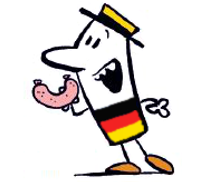  Naučiti se nov jezik, je kot darilo za vse življenje. Čim prej se otroci učijo, lažje jim gre. Učenje jezikov spodbuja mišljenje in razvija možgane. Otroci se učijo ob igri. Otroci se ob učenju jezikov naučijo boljših socialnih veščin. Otroci bolje razumejo svet. Otroci lahko pridobijo nove prijatelje v drugih deželah. Znanje jezikov lahko izboljša njihove možnosti v karieri. Jeziki so zelo koristni za veliko delovnih mest. Sposobnost izražanja v drugem jeziku daje dober občutek uspeha.Kdo se lahko odloči za učenje nemščine?Za nemščino kot neobvezni in obvezni izbirni predmet se lahko odločijo vsi učenci druge in tretje triade. Ključnega pomena je kontinuiteta znanja, zato je pomembno, da učenci učenja ne prekinjajo. Nemščina se izvaja dve uri tedensko in se ocenjuje.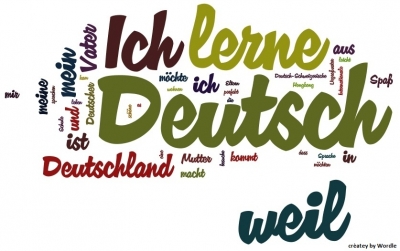 Pridruži se nam tudi ti!   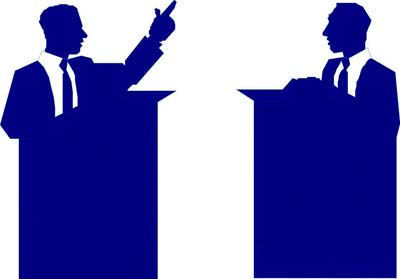 RETORIKAPri izbirnem predmetu Retorika učenci spoznavajo: da retorika ni znanost ali umetnost, temveč veščina uspešnega prepričevanja in argumentiranja;  da nam retorika pomaga prepričati in razumeti v različnih situacijah;  da je o isti stvari mogoče govoriti na različne načine;  da morajo imeti dobre argumente za prepričevanje poslušalca, poslušalcev;  da so mimika, drža, geste zelo pomembne za uspešnost govorca; različne vrste govora in ga sami tudi napišejo (s pomočjo); vadijo lepo, doživeto branje, recitiranje, deklamiranje ...VERSTVA IN ETIKA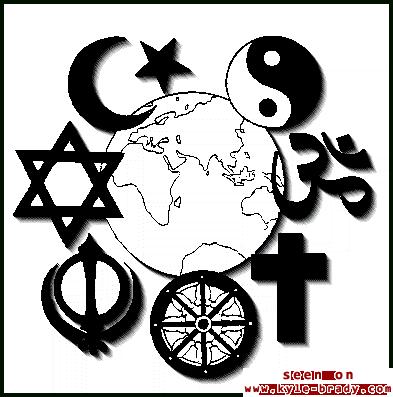 Cilji:- razvijanje sposobnosti za oblikovanje zavesti o samem sebi;- razvijanje sposobnosti razumeti druge ljudi;- razvijanje zmožnosti za soočanje z vprašanji smisla našega življenja;- spoznavati vlogo verstev pri nastanku civilizacij;- priprava na kritičnost do negativnih pojavov v zvezi z verstvi;- priprava na samostojen pogovor o verski stvarnosti;- razvijanje zmožnosti etične presoje (kaj je prav in kaj ni). Za učence 7.,8. ali 9. razreda. Obsega eno uro tedensko. Spoznavamo,kako lahko verstva  pomagajo sodobnemu človeku. Kako najti smisel življenja (eksistencialni vidik),kaj je v človekovem življenju prav in kaj ne (etični vidik). Sproščeno in spoštljivo se pogovarjamo o različnih verstvih sveta. Poudarek je na sodelovanju učencev,ki jim ni dovolj le zabava ampak iščejo v življenju nekaj globljega,duhovnega. Učencev,ki jih bega sodobni svet,ki kar nekam hiti…  Spoznamo temelje krščanstva,islama,budizma,hinduizma,judovstva,starih plemenskih verstev – stari Slovani,ameriški Indijanci…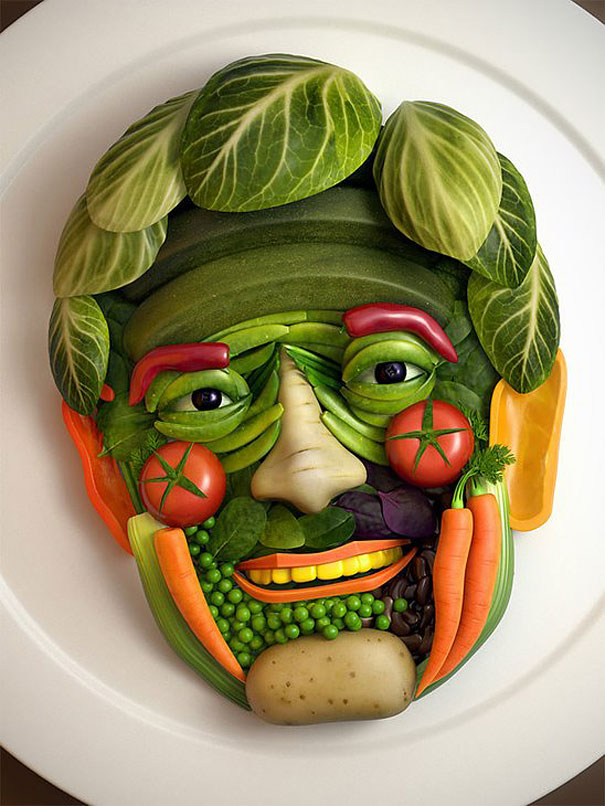 SODOBNA PRIPRAVA HRANE (SPH) Izbirna vsebina se izvaja v 7. r. po dve ali tri ure skupaj enkrat tedensko, predvidoma v prvem semestru, do izpolnjenega fonda ur, ki je 35 ur. Urnik prilagodimo urnikom otrok in če se le da, s poukom SPH začenjamo okoli 13. ure.V praksi pouk izgleda takole: učenci pod nadzorom pripravijo kompleten obrok hrane, spoznavajo postopke in tehnike sodobne priprave hrane s poudarkom na zdravi pripravi in sestavi hrane. Obrok ob poročanju skupin kulturno zaužijejo, si po želji prepišejo recepte, pospravijo gospodinjsko učilnico in nato namenimo še približno pol ure teoretični obravnavi vsebin.Temeljni standardi znanja, ki naj bi jih učenci usvojili:Razvijejo sposobnost za preudarno odločanje o lastni prehrani – predvsem v smislu zagotavljanja zdravja.Utrdijo pridobljena znanja o hranilni, biološki in energijski vrednosti živil.Povezujejo pomanjkanje in preseganje količin hranil s spremembo zdravja.Razumejo priporočila o pripravi zdrave hrane.Usvojijo načine predpriprave ter priprave živil in jedi glede na ohranjanje hranilnih snovi. Usvojijo osnovne kuharske postopke in spoznajo druge tehnološke postopke priprave jedi z vidika ohranjanja hranilne vrednosti. Poznajo gastronomsko – kulinarična načela v zdravi prehrani.Razvijejo dobre prehranske navade.Znajo pripraviti pogrinjek za različne obroke.Usvojijo in uporabljajo higienska načela.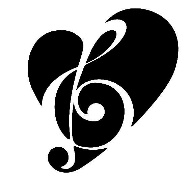 ANSAMBELSKA IGRA– šolski band/glasbeni projekt 						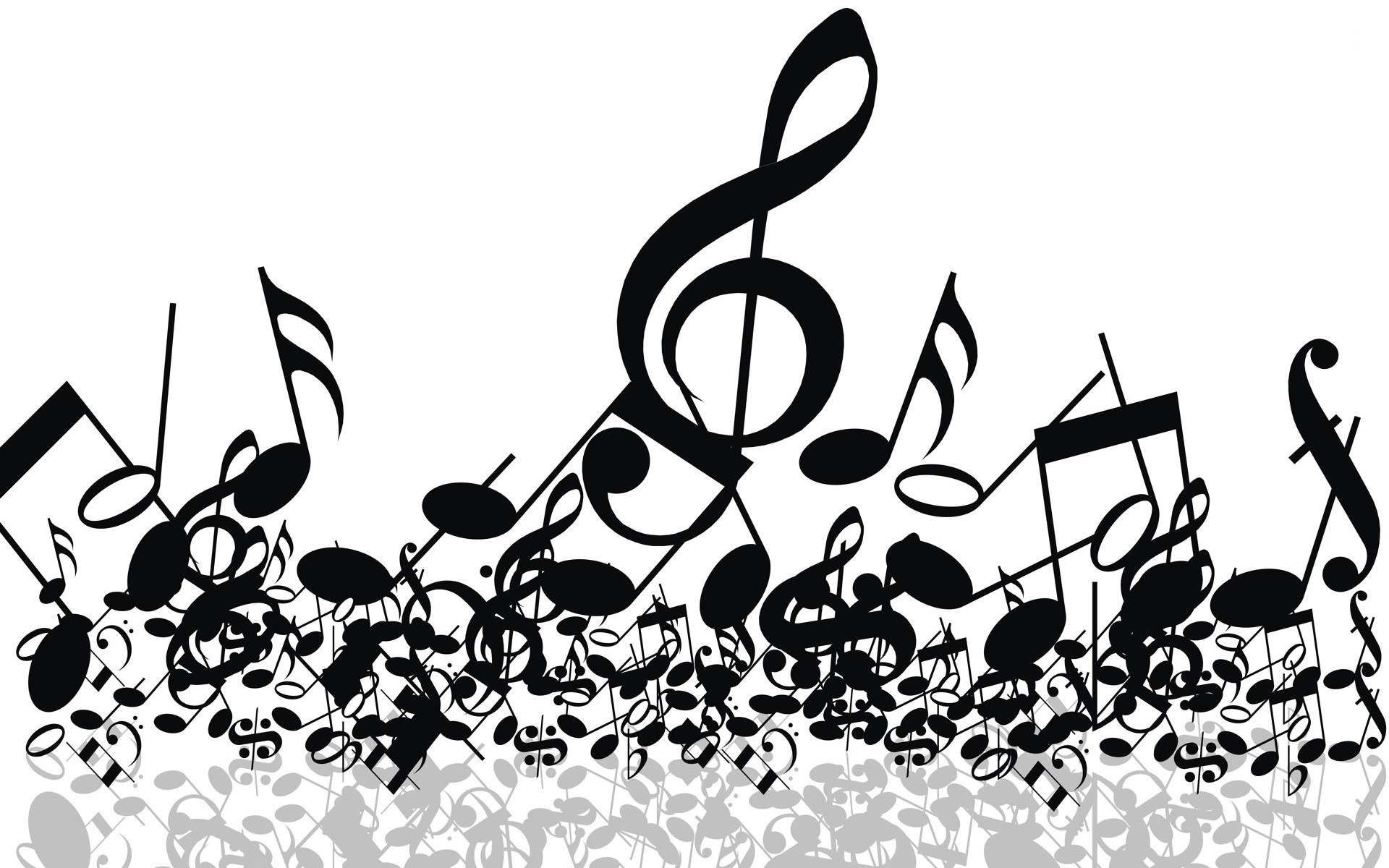 Pri izbirnem predmetu glasba-šolski band se bodo učenci srečali in ustanovili šolsko glasbeno skupino. Spoznali bodo načine igranja na različnih instrumentih in pripravili nastope za prireditve, spremljali vokaliste in pevski zbor.Ob igranju na te instrumente učenci razvijajo  natančnost, vztrajnost, strpnost, prilagajajo se skupini oziroma skupini, orkestru.Glasba – šolski band je namenjena vsem učencem, ne glede ali obiskujejo glasbeno šolo ali ne.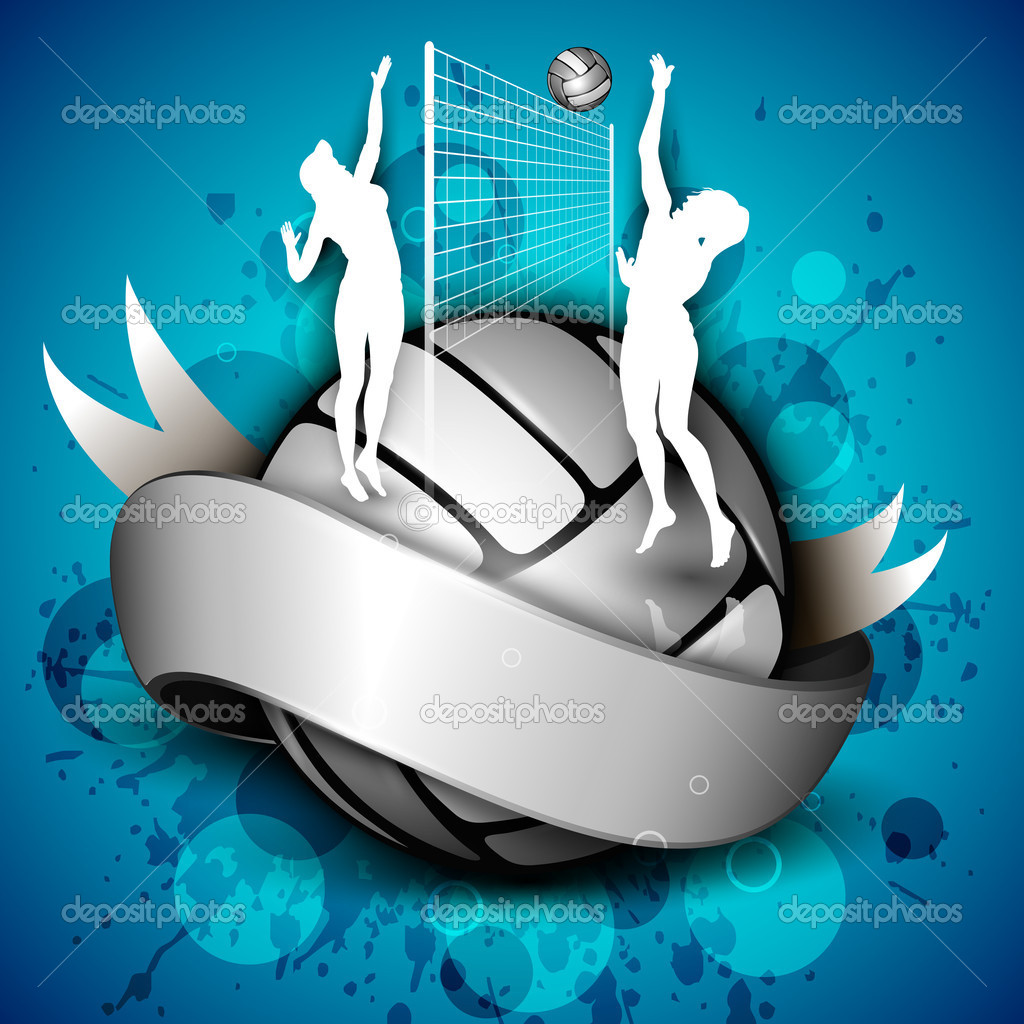 IZBRANI ŠPORT – ODBOJKAPri tem izbirnem predmetu smo osredotočeni na:telesni razvoj, razvoj gibalnih in funkcionalnih sposobnosti:         -     z izbranim športom razvijamo nekatere gibalne in funkcionalne sposobnosti         -     opravljamo dalj časa trajajoče gibalne naloge aerobnega značajaizpopolnjevanje različnih športnih znanj:          -      nadgraditi tehnična in taktična znanja v izbrani športni panogi – odbojkiseznanjanje s teoretičnimi vsebinami:poznati pomen redne športne vadbe izbranega športa-     poznati določena pravila razumeti vpliv izbranega športa na organizempovezovati različna športna znanja drugih predmetov (fizika, biologija, etika in družba…) z izbranim športomprijetno doživljanje športa, oblikovanje in razvoj stališč, navad ter načinov ravnanja:spodbujati medsebojno sodelovanje in zdravo tekmovalnost v izbranem športuspoštovati pravila športnega obnašanjadoživljati vpliv športne vadbe v izbranem športu na dobro počutje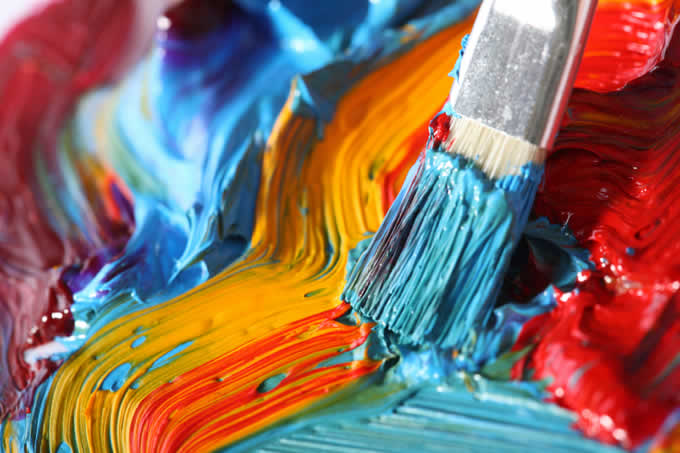 LIKOVNO SNOVANJE Izbirni predmet likovne vzgoje - likovno snovanje - je z svojimi vzgojno-izobraževalnimi  nalogami  pomemben dejavnik, ki dopolnjuje  vsebine rednega predmeta likovna vzgoja. Pri likovnem snovanju učenke in učenci razvijajo interes za različne oblike likovne dejavnosti, zmožnost opazovanja, predstavljivosti, likovnega mišljenja, likovnega spomina, domišljije in ob likovnem ustvarjanju bogatijo čustvene, socialne in estetske osebnostne kvalitete.RAČUNALNIŠTVO  - UREJANJE BESEDIL 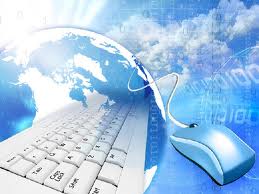 Računalništvo je naravoslovno-tehnični izbirni predmet, pri katerem se spoznavanje in razumevanje osnovnih zakonitosti računalništva prepleta z metodami neposrednega dela zračunalniki, kar odpira učencem in učenkam možnost, da pridobijo tista temeljna znanjaračunalniške pismenosti,  ki so potrebna pri nadaljnjem izobraževanju in vsakdanjem življenju.Pri izbirnem predmetu računalništvo - urejanje besedil pridobijo učenci in učenke 7. razreda osnovna znanja, ki so potrebna za razumevanje in temeljno uporabo računalnika. Učenci in učenke spoznavajo pomen in vlogo računalnika v sodobni družbi. Pri tem z njim iščejo, zbirajo, obdelajo, oblikujejo, predstavijo in vrednotijo aktualne informacije, ki jih zanimajo pri delu doma, v šoli in pri zabavi. Pri tem se posvetujejo tudi z učitelji drugih predmetov in šolskim knjižničarjem.Vsebinsko izhodišče pouka je vedno okolje, ki je učencem in učenkam blizu, ga dobro poznajo in jim je zanimivo. Z razlago, pogovorom in razgovorom med njimi ugotovimo pomen določene informacije v okolju učenca oziroma učenke in možnosti, ki jih pri tem nudi informacijska tehnologija. Učenke in učenci spoznavajo, predlagajo in vrednotijo merila in postopke za uspešno in učinkovito iskanje, obdelavo, oblikovanje in predstavitev informacij z računalniki.Pri tem učenci in učenke v skupinah z računalniki izdelajo različne izdelke.  Učenci izdelajo in oblikujejo pisni dokument z vsebino po lastni izbiri (npr. kuharsko knjigo, zbirko pesmi itd.) in ga predstavijo sošolcem oziroma sošolkam, ki prejeto informacijo ovrednotijo.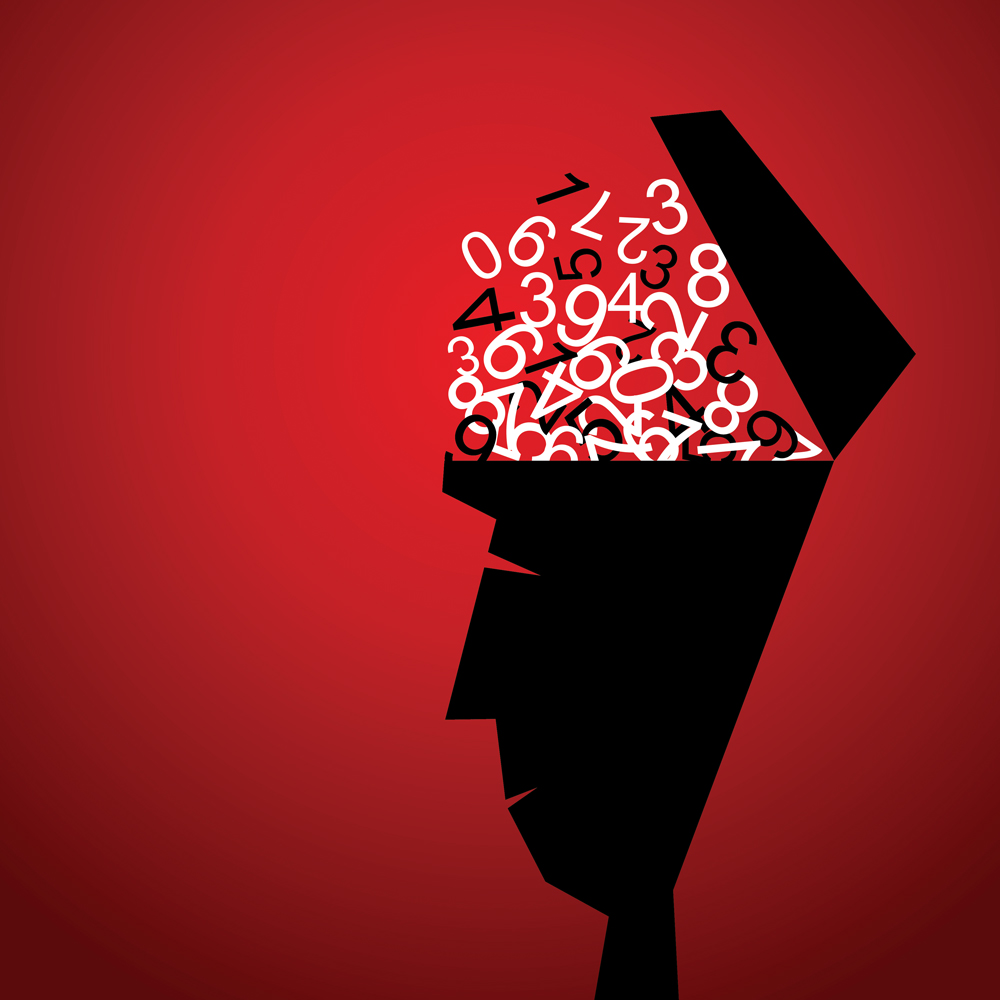 MATEMATIČNA DELAVNICA 7 Učenec se bo pri tem predmetu seznanil z naslednjimi sklopi:LOGIKA-         s premislekom zna rešiti logične besedilne naloge,-         rešiti naloge s pomočjo grafične ali diagramske ponazoritve,-         rešiti razvedrilne naloge, ki temeljijo na interpretaciji teksta.ŠTETJE-         uporabi pri preštevanju pravilo vsote oz. produkta,-         opisati graf,-         ponazoriti kombinatorično situacijo z grafom in spretno prešteti veje,-         sistematično izpisati razporeditve in izbore objektov ter jih povezati z drevesi oz. z pravilom produkta.NENAVADNA MATEMATIKA-         poznavanje rimskega zapisa,-         kreativno uporabljanje različne vrste zapisov števil,-         spoznavanje manj znanih pisnih računskih algoritmov,-         ustvarjalno razmišljanje o običajnih algoritmih,-         računanje z ostanki pri deljenju,-         uporabljanje pravila prirejanja števil.TLAKOVANJE-         tlakovanje ravnine,-         osnovna načela tlakovanja,-         uporaba simetrije,-         utemeljitev določenih lastnosti likov pri tlakovanju.Predmet je namenjen učencem in učenkam različnih matematičnih sposobnosti. Vsebina in oblika dela v razredu se prilagaja interesom in sposobnostim učencev.Matematična delavnica 7 je, pri katerem učenci pridobijo izkušnje in jih povezujejo z matematičnimi znanji pridobljenimi pri rednem pouku.
Matematična delavnica 7 je naravoslovni izbirni predmet, pri katerem učenci pridobijo izkušnje in jih povezujejo z matematičnimi znanji pridobljenimi pri rednem pouku.
Razvijajo sposobnost izražanja svojega matematičnega znanja. Razvijajo prostorsko predstavljivost, učijo se celovitega načrtovanja in razvoja matematične dejavnosti. Spoznajo matematiko kot delo več generacij in narodov.

__________________________________________________________________________________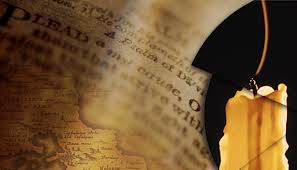 RAZISKUJEM PRETEKLOST MOJEGA KRAJAEnoletni izbirni predmet  Raziskujem preteklost mojega kraja je namenjen sedmošolcem in osmošolcem.Učenci širijo in poglabljajo zgodovinsko znanje in ga povezujejo s krajevno zgodovino. Z raziskovalnim delom pridobivajo znanja o značilnostih življenja posameznih družbenih slojev urijo se v zbiranju, analiziranju in pregledovanju zgodovinskih virov in razvijajo kritično presojo o dogodkih iz preteklosti. Učenci spoznavajo pomen knjižnic, muzejev, arhivov ter na primerih spomenikov iz krajevne zgodovine razvijajo zavest  in pomen kulturne dediščine. Na terenu bomo spoznali »Pozojevo grajsko pot okoli Velenje« in odkrivali zgodovino železniške proge »Velenje – Dravograd«.Prav tako bomo obravnavali bomo dve temi:  1. tema: SREDNJEVEŠKE ZGODBE (Igre in igrače, Kuga, Oblačila in prehrana v srednjem veku, Življenje vitezov in preganjanje čarovnic) in 2. tema: KAKO SMO POTOVALI (Prometna sredstva od prazgodovine do danes, Prehodnost slovenskega ozemlja in prometnega omrežja skozi čas, Kopenski vodni in zračni promet na slovenskem in pomen prometa za turizem).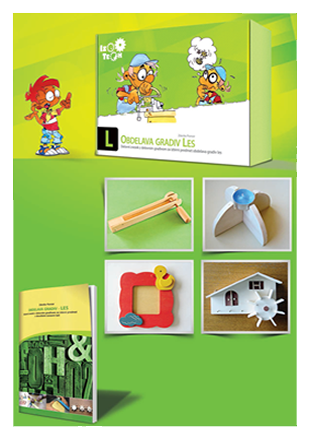 OBDELAVA GRADIV - LESPri izbirnem predmetu obdelava gradiv: les, učenci napravijo sintezo temeljnih znanj in veščin s področja obdelave gradiv, ki so jih pridobili pri predmetu tehnika in tehnologija v nižjih razredih. Osnovno gradivo je les, ki ga kombiniramo z drugimi: papirna gradiva, usnje, slama, mehka žica, ipd. Orodja in obdelovalni postopki so praviloma ročni. V učne enote so vključeni elementi ekonomike, organizacija dela in planiranje proizvodnje. Pri delu učenci samostojno uporabljajo priročnike in druge vire informacij. Iščejo lastne rešitve pri  konstruiranju predmetov, določanju delovnih postopkov ter organizaciji delovnega mesta in proizvodnega procesa. Prevladuje individualno praktično delo in delo v majhnih skupinah. Posebna pozornost je namenjena varstvu pri delu. Cilji: Načrtujejo predmete iz lesnih in drugih gradiv. Izdelajo in uporabijo tehnično in tehnološko dokumentacijo. Pri izdelavi načrtovanega predmeta uporabijo obdelovalne postopke. Ugotavljajo osnovne tehnološke lastnosti gradiv in jih primerjajo med seboj. Merijo z ustreznimi merilnimi pripomočki. Spoznavajo sestavo in delovanje osnovnih orodij in strojev za obdelavo gradiv. Izvajajo osnovne delovne operacije z ročnimi orodji ter spoznajo organizacijo delovnega mesta. Se navajajo na smotrno organizacijo in planiranje proizvodnje. Spoznavajo nevarnosti pri delu, izbirajo varnostna sredstva in upoštevajo ukrepe za varno delo. Spoznajo poklice v industriji in obrti.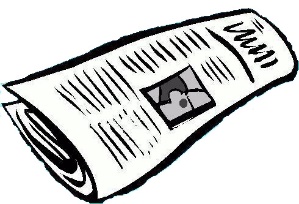 VZGOJA ZA MEDIJE – TISKVzgoja za medije – tisk je družboslovno-humanistični izbirni predmet, ki je namenjen učencem v 7. razredu po eno uro tedensko oz. 35 ur letno.

Predstavitev in namen:
Predmet Tisk je zasnovan tako, da so poudarjene medijske teme tiska. Učenci spoznajo tudi skupne značilnosti množičnih medijev, razlike med različnimi načini in oblikami sporočanja: novinarska, umetniška, publicistična besedila, dokument, fotografija, video, film, glasba, internet in znajo razlikovati oglaševanje ter propagando od novinarskega sporočanja. Učenci razumejo, da mediji sveta ne zrcalijo, ampak ga konstruirajo in ustvarjajo. Na koncu prvega leta učenci izdajo svoj časopis.

Poudarek pri predmetu je na pridobivanju izkušenj (tvorjenje besedil), raziskovalnem in timskem delu (izdelava glasila, spremljanje dogajanja). Tako učenci svojo otroško radovednost usmerjajo v aktivno in kreativno delo, s katerim spodbujajo ustvarjalnost mišljenja, govorjenja in pisanja.

Oblike dela in ovrednotenje znanja:
Učenci spoznajo novinarsko delo, različne novinarske časopisne zvrsti in žanre, novinarsko etiko, oglaševanje in se seznanijo s celotnim postopkom nastanka časopisa (od ideje do tiska). Obisk ene izmed bližnjih radijsko-časopisnih hiš, tiskarn ter pogovor s pravim novinarjem daje slikovitejši pogled na tiskane medije in popestri delo pri predmetu. Učenci se tudi sami preizkušajo v vlogi novinarjev, oblikujejo uredniški odbor, sodelujejo pri izdelavi šolskega (spletnega) glasila.

V šolskem letu so učenci ocenjeni najmanj dvakrat.